Мање корисника социјалне заштите у 2014. за 13,0%Укупан број корисника социјалне заштите у 2014. години износио је 198 971 и мањи је за 13,0% у односу на 2013. годину. Евидентна су умањења у обје категорије корисника социјалне заштите. Број малољетних корисника умањен је за 17,2%, а број пунољетних за 11,0%. Највећи број малољетних корисника био је старости између седам и 14 година, док је пунољетних корисника највише било у старосној групи од 46 до 59 година.У 2014. години пружен је мањи број облика и услуга социјалне заштите за 1,3% у односу на 2013. годину. Број пружених облика и услуга за малољетне кориснике умањен је за 3,4%, док је за пунољетне кориснике умањен за 0,5%. У току 2014. године под старатељством је било 1 457 лица, од чега 470 малољетних и 987 пунољетних лица. У 159 хранитељских породица било је смјештено 213 малољетних лица, док је у 132 хранитељске породице било смјештено 147 пунољетних лица. Током 2014. године у Републици Српској усвојено је четворо дјеце.У 2014. години евидентирано је пет установа социјалне заштите за дјецу и омладину и 25 установа за одрасла инвалидна и старија лица. Број корисника у установама за дјецу и омладину износио је 557 и већи је за 4,7% у односу на 2013. годину, док је број корисника у установама за одрасла инвалидна и старија лица порастао за 21,9%, и износио је 1 583 корисника.Број ријешених кривичних пријава у порасту, оптужених и осуђених мањеБрој ријешених кривичних пријава поднијетих против пунољетних учинилаца, у тужилаштвима у Републици Српској, у 2014. години у односу на 2013. већи је за 13,8%. Број оптужених мањи је за 0,7%, а осуђених за 1,3% у односу на 2013. годину, чиме је настављен тренд опадања броја оптужених и осуђених. Најчешће изречене кривичне санкције за пунољетне учиниоце, у односу на укупан број, као и претходних година, биле су условне осуде, од којих највише условна затворска казна 56,6%. Новчана казна је изречена за 21,8%, а затворска за 16,7% учинилаца кривичних дјела. Од укупног броја осуђених пунољетних учинилаца 92,7% су мушкарци. Највише осуђених је старосне доби од 30 до 39 година са учешћем од 23,3% у односу на укупан број осуђених мушкараца и жена. Кривична дјела против имовине и даље су најбројнија. Од укупног броја оптужених 37,0% оптужница односило се на неко од кривичних дјела против имовине, а код осуђених пунољетних учинилаца у 37,1% случајева радило се о кривичним дјелима имовинске природе.Када је ријеч о малољетним учиниоцима, у 2014. години, ријешено је 18,3% више поднесених извјештаја о почињењу кривичних дјела, него годину раније. Донесене су 42 правоснажне одлуке о завшеним кривичним поступцима, а изречена је 41 кривична санкција. Казна малољетничког затвора изречена је у 2,4% случајева, а у осталим случајевима изречене су васпитне мјере, од којих најчешће мјера појачаног надзора са учешћем од 61,0%.  Просјечна нето плата у мају 832 КМНајвиша просјечна нето плата у подручју Финансијске дјелатности и дјелатности осигурања 1 259 КМ, најнижа у подручју Грађевинарство 508 КМПросјечна мјесечна нето плата запослених у Републици Српској, исплаћена у мају 2015. године износи 832 КМ, а просјечна мјесечна бруто плата 1 341 КМ. У односу на мај 2014. године, просјечна нето плата исплаћена у мају 2015. реално је већа за 2,5%, док је у односу на април 2015. године мања реално за 0,4%.До смањења просјечне нето плате у мају 2015. године у односу на април 2015. године дошло је углавном због мањег броја плаћених прековремених часова рада у подручјима дјелатности Прерађивачка индустрија и Вађење руда и камена, а која запошљавају значајан број радника.Посматрано по подручјима, у мају 2015. године, највиша просјечна нето плата исплаћена је у подручју Финансијске дјелатности и дјелатности осигурања и износи 1 259 КМ. Са друге стране, најнижа просјечна плата у мају 2015. исплаћена је у подручју Грађевинарство 508 КМ.У мају 2015. године, у односу на април 2015. године, највећи номинални раст нето плате забиљежен је у подручјима Остале услужне дјелатности 4,4%, Пословање некретнинама 3,6% и Дјелатности пружања смјештаја, припреме и послуживања хране, хотелијерство и угоститељство 2,2%.Смањење плате, у номиналном износу, забиљежено је у подручјима Стручне, научне и техничке дјелатности 8,9%,  Грађевинарство 3,8% и Вађење руда и камена 2,3%.    		               км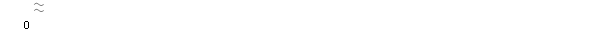 Графикон 1. Просјечнe нето платe запослених по мјесецимаМјесечна инфлација у мају 2015. године 0,0%Годишња инфлација (V 2015/V 2014) -0,8%Цијене производа и услуга које се користе за личну потрошњу у Републици Српској, мјерене индексом потрошачких цијена, у мају 2015. године у односу на претходни мјесец, у просјеку су остале непромијењене, док су на годишњем нивоу ниже за 0,8%.Од 12 главних одјељака производа и услуга, више цијене забиљежене су у шест, ниже цијене у пет, док су цијене у једном одјељку, у просјеку, остале на истом нивоу.Највећи раст забиљежен је у одјељку Превоз (1,8%) усљед виших цијена у групи горива и мазива (3,9%). Више цијене забиљежене су и одјељку Алкохолна пића и дуван (0,6%) највише због повећања цијена алкохолних пића (3,5%), те у одјељку Образовање (0,6%), Здравство (0,3%), Ресторани и хотели (0,3%), док се благи раст цијена односи на одјељак Остала добра и услуге (0,1%).У одјељку Комуникације цијене су, у просјеку, остале исте.Најниже цијене у мају забиљежене су одјељку Храна и безалкохолна пића (0,9%) највише због нижих (сезонских) цијена у групи свјеже поврће (9,9%), затим у групи безалкохолна пића (0,4%), те у групама свјеже месо и млијеко и млијечни производи (0,3%). Ниже цијене забиљежене су и у одјељку Одјећа и обућа (0,6%) усљед сезонских снижења, као и у удјељку Становање (0,4%) усљед нижих цијена у групи чврста горива (1,2%) и гас у боцама (1,4%). Благи пад цијена забиљежен је у одјељцима Намјештај и покућство (0,2%) и Рекреација и култура (0,1%).Календарски прилагођена индустријска производња (V 2015/V 2014.) већа 8,2%Десезонирана индустријска производња (V 2015/IV 2015.) већа 4,1%Број запослених у индустрији (V 2015/V 2014.) већи 2,2%Календарски прилагођена индустријска производња у мају 2015. године у поређењу са мајем 2014. већа је за 8,2%. У подручју Вађења руда и камена остварен је раст од 41,9%, у Прерађивачкој индустрији раст од 5,4% и у подручју Производња и снабдијевање електричном енергијом, гасом, паром и климатизацији раст од 2,3%. Посматрано према главним индустријским групама по основу економске намјене производа, производња интермедијарних производа у мају 2015. године у поређењу са мајем 2014, већа је за 22,5%, трајних производа за широку потрошњу за 21,2% и енергије за 7,5%, док је производња нетрајних производа за широку потрошњу мања за 1,2% и капиталних производа за 7,7%.Десезонирана индустријска производња у мају 2015. године у поређењу са априлом 2015. већа је за 4,1%. У Прерађивачкој индустрији остварен је раст од 9,0% и у подручју Вађења руда и камена раст од 7,7%, док је у подручју Производња и снабдијевање електричном енергијом, гасом, паром и климатизацији забиљежен пад од 5,7%. Посматрано према главним индустријским групама по основу економске намјене производа, производња капиталних производа у мају 2015. године у поређењу са априлом 2015, већа је за 9,3%, интермедијарних производа за 6,0%, енергије за 5,2% и трајних производа за широку потрошњу за 2,4%, док је производња нетрајних производа за широку потрошњу мања за 3,6% Број запослених у индустрији у мају 2015. године у односу на исти мјесец прошле године већи је за 2,2%, у односу на просјечан мјесечни број запослених у 2014. години за 1,8% и у односу на април 2015. године за 0,9%. Број запослених у индустрији у периоду јануар - мај 2015. године, у односу на исти период прошле године, већи је за 1,3%. У истом периоду у подручју Производња и снабдијевање електричном енергијом, гасом, паром и климатизацији остварен је раст од 5,1%, у подручју Вађење руда и камена раст од 3,1% и у подручју Прерађивачка индустрија раст од 0,5%. Графикон 2. Индекси индустријске производње, мај 2011 – мај 2015. (2010=100)Покривеност увоза извозом (у периоду I-V 2015.) 58,1% У мају 2015. године остварен је извоз у вриједности 207 милиона КМ и увоз у вриједности од 392 милиона КМ.У оквиру укупно остварене робне размјене Републике Српске са иностранством у мају ове године, проценат покривености увоза извозом износио је 52,8%. Проценат покривености увоза извозом за првих пет мјесеци текуће године износио је 58,1%.У периоду јануар - мај 2015. остварен је извоз у вриједности од 998 милиона КМ, што је за 5,6% мање у односу на исти период претходне године. Увоз је, у истом периоду, износио милијарду и 719 милиона КМ, што је за 8,5% мање у односу на исти период претходне године. У погледу географске дистрибуције робне размјене Републикe Српскe са иностранством, у периоду јануар - мај 2015. године, највише се извозило у Италију и то у вриједности од 191 милион КМ, односно 19,1%, те у Србију 132 милиона КМ, односно 13,2% од укупног оствареног извоза. У истом периоду, највише се увозило из Србије и то у вриједности од 292 милиона КМ, односно 17,0% и из Русије, у вриједности од 236 милиона КМ, односно 13,8% од укупно оствареног увоза.Посматрано по групама производа, у периоду јануар - мај 2015. године, највеће учешће у извозу остварују вјештачки корунд, алуминијум оксид и алуминијум хидроксид са укупном вриједношћу од 62 милиона КМ, што износи 6,2% од укупног извоза, док највеће учешће у увозу остварује нафта и уља добијена од битуменозних минерала (сирова), са укупном вриједношћу од 220 милиона КМ, што износи 12,8% од укупног увоза. Графикон 3. Извоз и увоз по мјесецима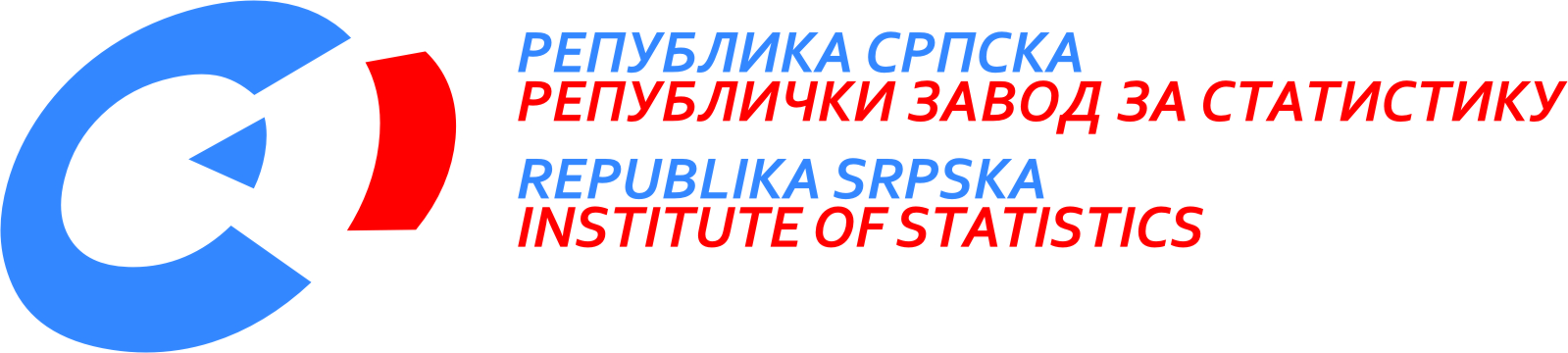            22. јун 2015. 6/15 јун 2015. годинеСАОПШТЕЊЕ ЗА МЕДИЈЕМАТЕРИЈАЛ ПРИПРЕМИЛИ: Статистика социјалне заштитеСузана Адамовићsuzana.adamovic@rzs.rs.ba Статистика криминалитетаВања Вилипићvanja.vilipic@rzs.rs.ba Статистика радаБиљана Глушацbiljana.glusac@rzs.rs.ba Статистика цијена Биљана ТешићBiljana.tesic@rzs.rs.baСтатистика индустрије и рударства Мирјана Бандурmirjana.bandur@rzs.rs.baСтатистика спољне трговине мр Сања Стојчевић Увалићsanja.stojcevic@rzs.rs.baОБЈАШЊЕЊА ПОЈМОВА - просјек¹ - процјенаСаопштење припремило одјељење публикацијаВладан Сибиновић, начелник одјељењаИздаје Републички завод за статистику,Република Српска, Бања Лука, Вељка Млађеновића 12дДр Радмила Чичковић, директор ЗаводаСаопштење је објављено на Интернету, на адреси: www.rzs.rs.baтел. +387 51 332 700; E-mail: stat@rzs.rs.baПриликом коришћења података обавезно навести извор